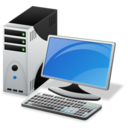 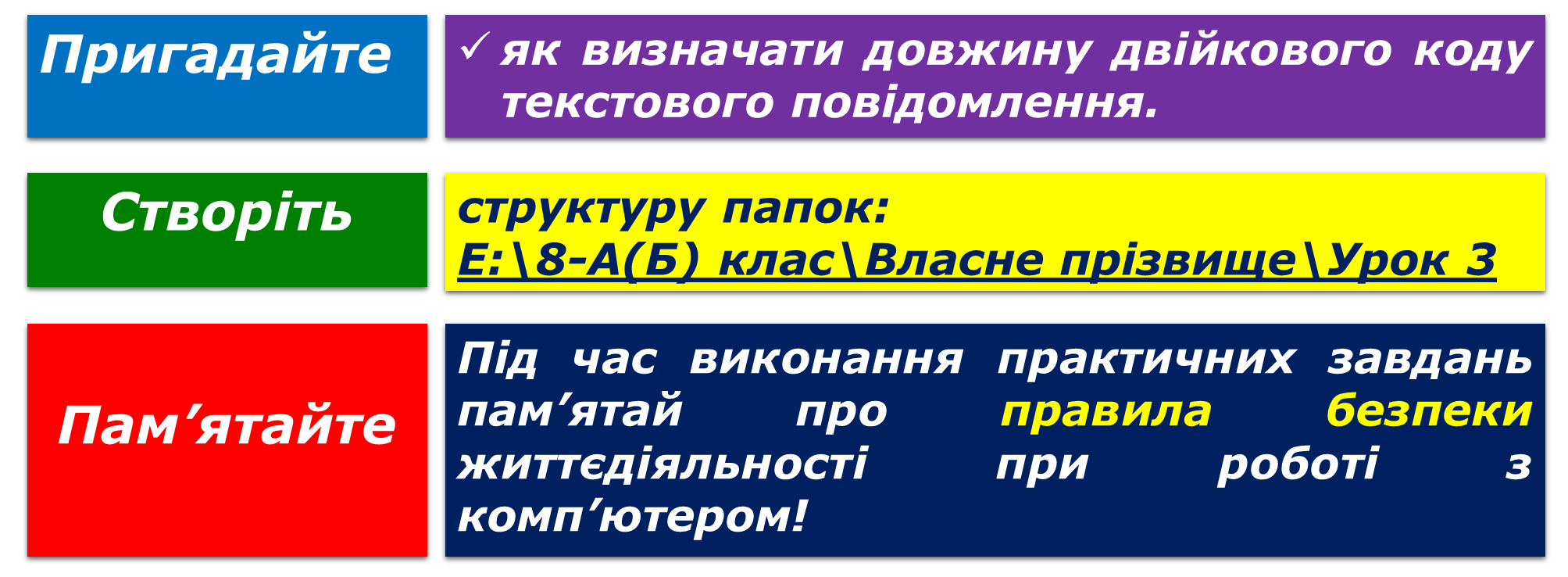 Хід роботиДля продовження роботи завантажте з власної папки:E:\10-А(Б) клас\Власне прізвище\Урок 22\базу даних Школа. У таблиці Учні кілька чоловічих імен замініть на Едуард. У таблиці методом Знайти – Замінити проведіть заміну Едуард на нове ім’я Тарас.В усіх записах таблиці Учні заповніть або відредагуйте поле ДатаНар (формат поля «Короткий формат дати»), щоб були 2002 або 2003 роки народження.Проведіть фільтрування таблиці Учні за допомогою простого фільтра за умовою: прізвище починається з літери «К» і рік народження 2002 або прізвище закінчується на «енко» і рік народження 2003. Відфільтрована таблиця Учні (наведено її фрагмент) має набути наведеного вигляду: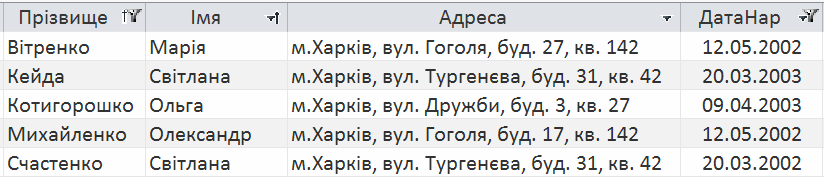 У таблицю Успішність після поля КодПред додайте нове поле Дата (тип даних – «Дата й час», формат поля – «Короткий формат дати», обов’язкове). Таблицю Успішність за допомогою розкривних списків (окремі прізвища учнів і назви предметів можуть повторюватися, оцінки мають бути різними) доповніть до 20 записів. Таблиця Успішність (наведено її фрагмент) має набути подібного вигляду: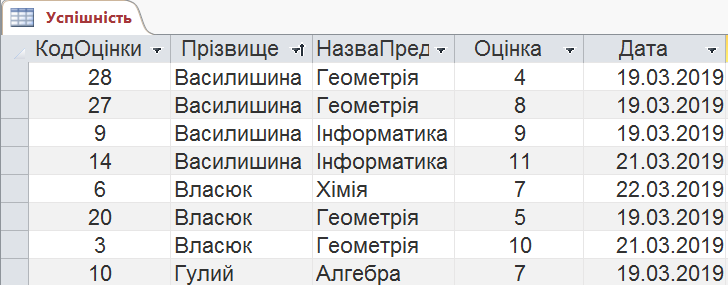 Створіть простий запит на базі таблиць Класи, Учні, Предмети, Успішність. Заповніть у бланку запиту поля НазваКласу, Прізвище, Імя, НазваПред, Оцінка. Відкрийте запит, збережіть його з назвою Журнал. Запит Журнал (наведено його фрагмент) має набути подібного вигляду: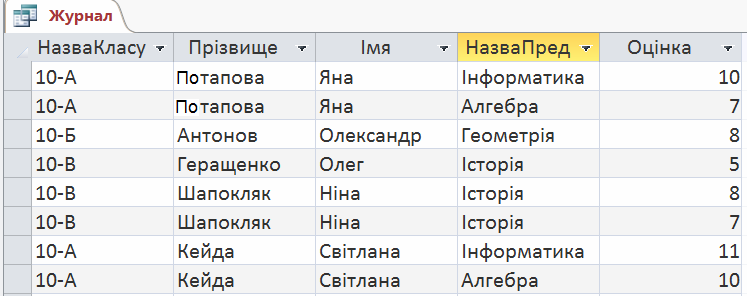 Створіть новий запит про кількість оцінок, одержаних кожним учнем, на базі таблиць Класи, Учні, Предмети. Для стовпчика оцінок введіть назву Число оцінок. Відкрийте запит, збережіть його з назвою Кількість. Запит Кількість (тут його фрагмент) має набути подібного вигляду: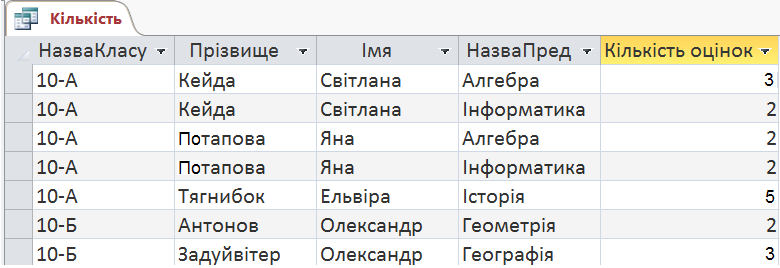 Відкрийте запит Кількість, додайте в кінці бланка нове поле Оцінка, створіть запит для обчислення середнього бала. Відкрийте запит, впорядкуйте поле Прізвище за алфавітом. Збережіть запит з новим іменем Середнє. Він повинен мати подібний вигляд: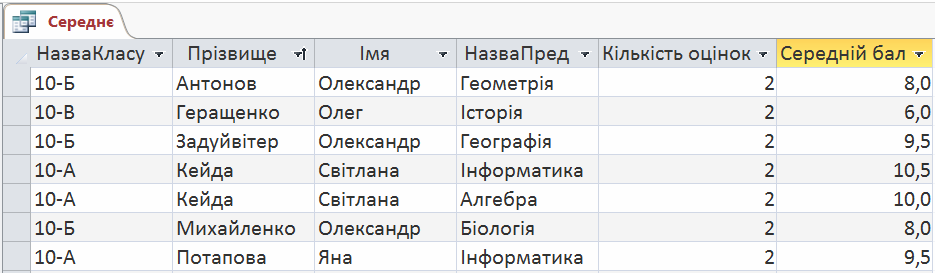 Відкрийте запит Журнал, створіть запит для відбору оцінок, більших ніж 9. Відкрийте запит, впорядкуйте поле Прізвище за алфавітом. Збережіть запит з новим іменем Відмінники. Він повинен мати вигляд, подібний до наведеного зразка: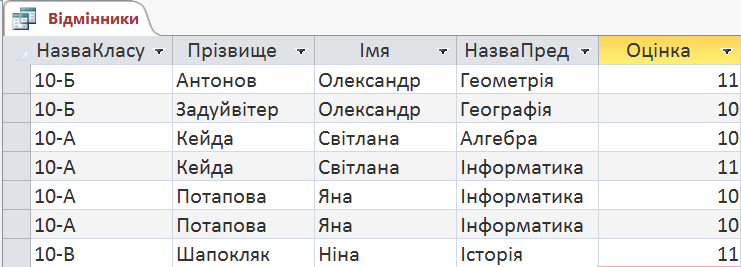 Після захисту практичної роботи закрийте програму Access. Завершіть роботу на комп’ютері.Зробіть висновки: як редагувати і доповнювати таблиці бази даних, виконувати фільтрацію даних, вносити додаткові поля; як створювати прості запити, обчислювати кількість оцінок, середній бал, відбирати кращі оцінки; як зберегти оновлену базу даних у власній папці.Завдання:продовжити роботу з базою даних Школа, створеною в попередній практичній роботі. Внести вказані виправлення і доповнення в таблиці Класи, Учні, Предмети і Успішність. Виконати вказані фільтрації. Внести додаткові поля і дані, створити і зберегти простий запит. Створити запити про кількість оцінок, одержаних учнями; обчислити середній бал; відібрати список учнів із високими оцінками. Обладнання:комп’ютер зі встановленою програмою Microsoft Access.